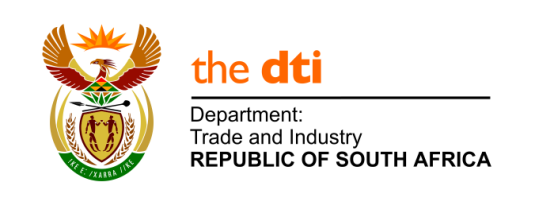 THE NATIONAL ASSEMBLYQUESTION FOR WRITTEN REPLY2338.	Mrs EN Ntlangwini (EFF) to ask the Minister of Trade and Industry:(a) What number of labour disputes are currently being faced by (i) his department and (ii) the entities reporting to him, (b) what is the cause of each dispute, (c) what is the nature of each dispute and (d) on what date was each dispute (i) reported and (ii) resolved;Department:(2)	(a)(i) what number of employees have been dismissed by his department in the past five years and (ii) for what reason was each employee dismissed and (b)(i) what number of the specified employees were paid severance packages and (ii) what was the monetary value of each severance package?NW2515EDepartment:"Except as explicitly state herein the Ministry: Department of Trade and Industry (the dti) does not express an opinion in respect of any factual representations. The opinion /memo provided  is limited to the matters stated in it and may not be relied on upon by any person outside the dti or used for any other purpose neither in its intent or existence. It must not be disclosed to any other person without prior written approval other than by law. Nothing contained herein shall be construed as limiting the rights of the dti to defend or oppose any claim or action against the dti."QUESTION 1(a)(i)  QUESTION 1(b)QUESTION 1(c)QUESTION 1(d)(i)QUESTION 1(d)(ii)13  The Applicant claims that he applied for a promotional post and was not shortlistedUnfair Labour Practice: S186(2)(a) - Promotion4/05/2018Pending13  The Applicant claims that he applied for a promotional post and was not shortlistedUnfair Labour Practice: S186(2)(a) - Promotion4/05/2018Pending13  The Applicant was subjected to an informal disciplinary enquiry and he was not satisfied with the sanction that issued to him.Alleged unfair suspension or  other disciplinary action short of dismissal5/07/2018Pending13  The Applicant was dismissed after he was subjected to a formal disciplinary enquiry.Alleged unfair dismissal04/11/2016Pending13  The Applicant was subjected to an informal disciplinary enquiry and he was not satisfied with the sanction that issued to him.Alleged unfair suspension or other disciplinary action short of dismissal04/11/2016Pending13  The Applicant’s post was job evaluated and she is not happy with the outcome thereof.Unfair Labour Practice: S186(2)(a) - Promotion29/10/2017Pending13  The Applicant claims that she is entitled to a special performance bonus.Unfair Labaour Practice : S186(2)(a) - Benefits10/11/2017Pending13  The Applicant claims that he applied for a promotional post and was not shortlisted Unfair Labour Practice: S186(2)(a)-Promotion16/05/2018Pending13  The Applicant claims that her fixed term contract was not renewed and she deems it as an unfair dismissal.Unfair dismissal / Non-renewal of a fixed term contract14/6/2018Pending13  The Applicant claims that her fixed term contract was not renewed and she deems it as an unfair dismissal.Unfair dismissal / Non-renewal of a fixed term contract14/6/2018Pending13  The Applicant was dismissed after he was subjected to a formal disciplinary enquiry.  The matter is currently at the Labour CourtAlleged Unfair Dismissal 18/11/2015Pending13  The Applicant was dismissed after he was subjected to a formal disciplinary enquiry.  The matter is currently at the Labour CourtAlleged Unfair Dismissal 18/11/2015Pending13  The Applicant Absconded herself from the Public Services, in terms of Section 17(3)(a)(i).  The matter is currently at the Labour CourtSection 17(3)(a)(i) dismissal05/06/2017Pending Entity(1)(a)(ii)(1)(a)(ii) (b)(1)(a)(ii)(c)(1)(a)(ii)(d)(i)(1)(a)(ii)d(ii)Companies and Intellectual Property Commission (CIPC)The CIPC currently has 8  labour disputes Alleged unhappiness from employeesUnfair conduct relating to promotion (OSD)19/11/2014PendingCompanies and Intellectual Property Commission (CIPC)The CIPC currently has 8  labour disputes Alleged unhappiness from employeesUnfair conduct relating to promotion29/08/201701/02/2018Companies and Intellectual Property Commission (CIPC)The CIPC currently has 8  labour disputes Alleged unhappiness from employeesUnfair conduct relating to benefits                                                                 04/12/2017PendingCompanies and Intellectual Property Commission (CIPC)The CIPC currently has 8  labour disputes Alleged unhappiness from employeesUnfair Labour Practice relating to acting allowance06/03/2018PendingCompanies and Intellectual Property Commission (CIPC)The CIPC currently has 8  labour disputes Alleged unhappiness from employeesNon-appointment to post23/01/2018PendingCompanies and Intellectual Property Commission (CIPC)The CIPC currently has 8  labour disputes Alleged unhappiness from employeesUnfair labour practice relating to disciplinary action short of	   dismissal           14/06/2018PendingCompanies and Intellectual Property Commission (CIPC)The CIPC currently has 8  labour disputes Alleged unhappiness from employeesInterpretation / Application of Collective Agreement                                 28/06/201806/08/2018Companies and Intellectual Property Commission (CIPC)The CIPC currently has 8  labour disputes Alleged unhappiness from employeesUnilateral change to terms & conditions of employment08/03/2018PendingCompanies Tribunal (CT)The CT does not have any labour disputes currentlyNot applicableNot applicableNot applicableNot applicableExport Credit Insurance Corporation (ECIC)The ECIC does not have any labour disputes currentlyNot applicableNot applicableNot applicableNot applicableNational Consumer Commission (NCC)The NCC currently has 1 labour disputeIntimidationRefusal by Executive Manager to allow an employee to speak to an ex-employee who came to collect his personal belongings from the office23/02/2018It was investigated and witnesses were non-cooperative during investigation. The matter is finally set down for conciliation/hearing on 30/08/2018 within the NCC structuresNational Consumer Tribunal (NCT)The NCT does not have any labour disputes currentlyNot applicableNot applicableNot applicableNot applicableNational Credit Regulator (NCR)The NCR currently has 4 labour disputesEmployee was charged with insubordination and violation of NCR policiesEmployee referred the matter to the High Court instead of CCMA alleged unfair dismissal01/2018Awaiting court dateNational Credit Regulator (NCR)The NCR currently has 4 labour disputesEmployee was dismissed for assaulting fellow employeeEmployee has referred the matter to the CCMA citing unfair dismissal06/2017No hearing date as yetNational Credit Regulator (NCR)The NCR currently has 4 labour disputesDereliction of dutiesConfidentiality breach. Employee was suspended pending investigationEmployee has referred the matter to the CCMA citing unfair suspension/disciplinary action08/2018Hearing date is 30/08/2018National Credit Regulator (NCR)The NCR currently has 4 labour disputesNon-payment of performance bonus to employee who is no longer employed by NCRThe employee has referred the matter to CCMA alleging unfair conduct07/2018Hearing date is 21/08/2018National Empowerment Fund (NEF)The NEF currently has 1 labour dispute Dismissal was the cause of the disputeEmployee claims unfair dismissal and the matter is at the CCMA10 July 2018Not yet resolved National Gambling Board (NGB)The NGB does not have any labour disputes currentlyNot applicableNot applicableNot applicableNot applicableNational Lotteries Commission (NLC)The NLC has 3 labour disputes currentlySalary BenchmarkingInterpretation & Application of Collective Agreement. LRA –Sec 24(2), [24(5)]18/10/2017Matter part-heard on the 28 & 29 May 2018 and postponed to 23 & 24 July 2018.National Lotteries Commission (NLC)The NLC has 3 labour disputes currentlyFailure to sign Employment ContractUnfair Dismissal – LRA Sec 186(1)(a) - Termination of Contract with or without notice. 09/01/2018Matter postponed affording parties an opportunity to settle the matter on their own. Arbitration set downs scheduled for 25 – 26/07/ 2018.National Lotteries Commission (NLC)The NLC has 3 labour disputes currentlyTermination of ContractUnfair Labour PracticeLRA – Sec 186(1)(b)28/09/2017Matter heard on the 21st of June 2018 and both parties were ordered to submit written arguments on or before the 29th of June 2018National Metrology Institute of South Africa  (NMISA)The NMISA currently has 1 labour dispute NMISA Remuneration Policy states that in cases where an employee‘s current pay is above the maximum, there will not be a reduction in salary, but the salary will be managed over time to be within the applicable salary scale. One employee whose salary would have been above the maximum of his job level was not satisfied with a reduced cost-of-living adjustment percentage he received in 2017The employee was still not satisfied after the internal processes were followed. The matter was subsequently referred to the CCMA alleging unfair labour practice.18/04/2018The matter is not yet resolved, NMISA is awaiting a date from the CCMANational Regulator For Compulsory Specifications (NRCS)The NRCS currently has 5 labour disputes Gross misconduct, Insolence and IntimidationGross misconduct, Insolence and Intimidation06/04/201802/07/2018National Regulator For Compulsory Specifications (NRCS)The NRCS currently has 5 labour disputes Gross MisconductGross Misconduct03/07/2018Awaiting arbitration dateNational Regulator For Compulsory Specifications (NRCS)The NRCS currently has 5 labour disputes Gross MisconductGross Misconduct0/03/2018Disciplinary in progressNational Regulator For Compulsory Specifications (NRCS)The NRCS currently has 5 labour disputes Gross MisconductGross Misconduct27/11/201702/07/2018National Regulator For Compulsory Specifications (NRCS)The NRCS currently has 5 labour disputes Gross MisconductGross Misconduct01/10/2016Matter referred to Labour CourtSouth African Bureau of Standards (SABS)The SABS does not have any labour disputes currentlyNot applicableNot applicableNot applicableNot applicableSouth African National Accreditation System (SANAS)The SANAS currently has 2 labour disputes 2018 Salary Increase BargainingExisting Majority Agreement not valid due to 2 above. Whilst the Union is sufficiently represented, it does not enjoy the Majority status as of March 2018.The Labour Union was not in agreement with numbers relating to their membership and requested reconciliation to be sent to them which was doneOn receipt of the numbers they responded with a demand that we continue with the negotiations disregarding the issue of the Majority Status which we were not in agreement with08/08/2018Matter is still in progressSouth African National Accreditation System (SANAS)The SANAS currently has 2 labour disputes Recouping of Monies Owed – No Work No PayUnion Members went on strike for 7 days in 2017 and “no work no pay” principles were agreed on04/06/2018Matter is still in progressQUESTION 2(a)(i)  QUESTION 2(a)(ii)QUESTION 2(b)(i)QUESTION 2(b)(ii)The Department dismissed sixteen (16) officials during the past five (5) financial yearsTheft of Departmental fundsnilnilThe Department dismissed sixteen (16) officials during the past five (5) financial yearsNon-compliance with the conflict of interest policynilnilThe Department dismissed sixteen (16) officials during the past five (5) financial yearsFailure to disclose InformationnilnilThe Department dismissed sixteen (16) officials during the past five (5) financial yearsFraudnilnilThe Department dismissed sixteen (16) officials during the past five (5) financial yearsAbscondment in terms of S17(3)(a)(i)nilnilThe Department dismissed sixteen (16) officials during the past five (5) financial yearsAbscondment in terms of S17(3)(a)(i)nilnilThe Department dismissed sixteen (16) officials during the past five (5) financial yearsAbscondment in terms of S17(3)(a)(i)nilnilThe Department dismissed sixteen (16) officials during the past five (5) financial yearsBribery and conflict of interestnilnilThe Department dismissed sixteen (16) officials during the past five (5) financial yearsBribery and conflict of interestnilnilThe Department dismissed sixteen (16) officials during the past five (5) financial yearsFraud and forgerynilnilThe Department dismissed sixteen (16) officials during the past five (5) financial yearsMisrepresentation and dishonestynilnilThe Department dismissed sixteen (16) officials during the past five (5) financial yearsAbscondment in terms of S17(3)(a)(i)nilnilThe Department dismissed sixteen (16) officials during the past five (5) financial yearsAbscondment in terms of S17(3)(a)(i)nilnilThe Department dismissed sixteen (16) officials during the past five (5) financial yearsFraudThe Department dismissed sixteen (16) officials during the past five (5) financial yearsAbscondment in terms of S17(3)(a)(i)The Department dismissed sixteen (16) officials during the past five (5) financial yearsAbscondment in terms of S17(3)(a)(i)